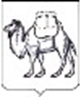 ТЕРРИТОРИАЛЬНАЯ ИЗБИРАТЕЛЬНАЯ КОМИССИЯСОСНОВСКОГО РАЙОНАРЕШЕНИЕ07 сентября 2022 года                                                                            №54/475-5с. ДолгодеревенскоеОб утверждении графика передачи участковых избирательных комиссий избирательных участков №2116, №2161 в территориальную избирательную комиссию Сосновского района сведения о ходе голосования на дополнительных выборах депутата Собрания депутатов Сосновского муниципального района шестого созыва по одномандатному избирательному округу № 16, назначенных на 11 сентября 2022 годаВ соответствии со статьей 55 Закона области от 29  июня 2006 года №36-ЗО «О муниципальных выборах Челябинской области», пунктом 4 статьи 74 Федерального закона от 12 июня 2002 года № 67-ФЗ «Об основных гарантиях избирательных прав и права на участие в референдуме граждан Российской Федерации», с целью оперативного сбора и своевременного ввода в ГАС «ВЫБОРЫ» сведений о ходе голосования на дополнительных выборах депутата Собрания депутатов Сосновского муниципального района шестого созыва по одномандатному избирательному округу № 16, назначенных на 11 сентября 2022 года, территориальная избирательная комиссия Сосновского района, на которую в соответствии с постановлением избирательной комиссии Челябинской области № 11/316-7 от 19 мая 2022 года возложено исполнение полномочий по подготовке и проведению выборов в органы местного самоуправления, местного референдума на территории Сосновского муниципального района, РЕШИЛА:1. Утвердить график передачи участковых избирательных комиссий избирательных участков № 2116, №2161 в территориальную избирательную комиссию Сосновского района сведений о ходе голосования на дополнительных выборах депутата Собрания депутатов Сосновского муниципального района шестого созыва по одномандатному избирательному округу № 16, назначенных на 11 сентября 2022 года (прилагается).2. Направить копию настоящего решения в участковым избирательным комиссиям избирательных участков № 2116, №2161.3. Направить настоящее решение в избирательную комиссию Челябинской области для размещения в информационно-телекоммуникационной сети «Интернет».4. Контроль за исполнением настоящего решения возложить на председателя территориальной избирательной комиссии Сосновского района Корниенко Т.Б.Председатель комиссии                                                                  Т.Б. КорниенкоСекретарь комиссии                                                                      И.М. Щастливая Приложение к решению территориальной избирательнойкомиссии Сосновского районаот 07 сентября 2022 года № 54/475-5ГРАФИК передачи участковых избирательных комиссий избирательных участков № 2116, №2161 в территориальную избирательную комиссию Сосновского района сведений о ходе голосования на дополнительных выборах депутата Собрания депутатов Сосновского муниципального района шестого созыва по одномандатному избирательному округу № 16, назначенных на 11 сентября 2022 годаПримечание.  Сведения передаются по средствам телефонной связи на номер 8 351 44-90-207Время передачи информацииНаименованиепередаваемых сведений8.00Сведения об открытии избирательного участкаЧисло избирателей, включенных в список избирателей10.00 Число избирателей, включенных в список избирателейЧисло избирателей, получивших избирательные бюллетени12.00Число избирателей, включенных в список избирателейЧисло избирателей, получивших избирательные бюллетени15.00Число избирателей, включенных в список избирателейЧисло избирателей, получивших избирательные бюллетени18.00Число избирателей, включенных в список избирателейЧисло избирателей, получивших избирательные бюллетени20.00Сведения о закрытии избирательного участка